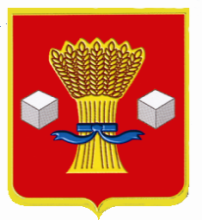 АдминистрацияСветлоярского муниципального района Волгоградской областиПОСТАНОВЛЕНИЕ от  30.04 2020	            № 789О  внесении изменения в постановление администрации Светлоярского муниципального района Волгоградской области  от 31.03.2020 № 622 «О дополнительных мерах по реализации постановления Губернатора Волгоградской области  от 15 марта 2020 г. № 179 «О введении режима повышенной готовности функционирования органов управления, сил и средств территориальной подсистемы Волгоградской области единой государственной системы предупреждения и ликвидации чрезвычайных ситуаций»В целях исполнения постановления Губернатора Волгоградской области от 29  апреля  2020 г. № 290  «О внесении изменений в постановление Губернатора Волгоградской области от 15.03.2020 №179 «О введении режима повышенной готовности функционирования органов управления, сил и средств территориальной подсистемы Волгоградской области единой государственной системы предупреждения и ликвидации чрезвычайных ситуаций», в соответствии с протоколом Оперативного штаба Межведомственной санитарно-противоэпидемической комиссии на территории Светлоярского муниципального района Волгоградской области, п о с т а н о в л я ю:Внести в постановление администрации Светлоярского муниципального района Волгоградской области  от 31.03.2020 № 622 «О дополнительных мерах по реализации постановления Губернатора Волгоградской области  от 15 марта 2020 г. № 179 «О введении режима повышенной готовности функционирования органов управления, сил и средств территориальной подсистемы Волгоградской области единой государственной системы предупреждения и ликвидации чрезвычайных ситуаций» изменение, изложив его текст в следующей редакции:1.Организациям всех организационно-правовых форм и форм собственности, осуществляющих свою деятельность на территории Светлоярского муниципального района Волгоградской области максимально сократить количество проводимых массовых мероприятий, в том числе деловых, спортивных, культурных и развлекательных, и по возможности проводить их в видео формате или без зрителей.2. Гражданам, проживающим (находящимся) на территории Светлоярского муниципального района Волгоградской области:2.1. Прибывшим с территории иностранных государств:обеспечить самоизоляцию на дому на срок 14 дней со дня прибытия в Российскую Федерацию (не посещать работу, учебу, минимизировать посещение общественных мест);незамедлительно сообщать о своем возвращении в Российскую Федерацию, о возвращении своих несовершеннолетних детей, месте, датах пребывания за рубежом, а также свою контактную информацию, включая сведения о месте регистрации и месте фактического пребывания, на горячую линию call-центра по вопросам распространения новой коронавирусной инфекции, вызванной COVID-19, в Волгоградской области по телефону 8-800-200-86-76 (далее именуется - горячая линия call-центра) или по телефону 112 системы обеспечения вызова экстренных оперативных служб Волгоградской области.2.2. Прибывшим из иных субъектов  Российской Федерации:обеспечить самоизоляцию на дому на срок 14 дней со дня прибытия в Волгоградскую область (не посещать работу, учебу, минимизировать посещение общественных мест);незамедлительно сообщать о своем прибытии в Волгоградскую область, о прибытии своих несовершеннолетних детей, месте, датах пребывания в эпидемически неблагополучных по новой коронавирусной инфекции COVID-19 субъектов Российской Федерации, а также свою контактную информацию, включая сведения о месте регистрации и месте фактического пребывания, на горячую линию call-центра или по телефону 112 системы обеспечения вызова экстренных оперативных служб Волгоградской области.Положения настоящего подпункта не распространяются:на лиц, осуществляющих транзитный проезд по территории Волгоградской области;на лиц, осуществляющих международные, межрегиональные перевозки грузов, пассажиров и багажа;на медицинских работников, прибывших для оказания медицинской помощи гражданам на территории Волгоградской области;на работников правоохранительных органов, работников центральных аппаратов федеральных органов власти, прибывших на территорию Волгоградской области в связи со служебной необходимостью в целях осуществления государственных полномочий;на представителей научных, общественных, экспертных, коммерческих, в том числе финансовых организаций, прибывших на территорию Волгоградской области для участия в мероприятиях по вопросам противодействия распространению новой коронавирусной инфекции COVID-19 в Волгоградской области, преодоления социально-экономических последствий ее распространения;на представителей редакций средств массовой информации, прибывших на территорию Волгоградской области в связи с созданием, сбором или подготовкой сообщений или материалов, связанных с освещением мероприятий по вопросам противодействия распространению новой коронавирусной инфекции COVID-19 в Волгоградской области, преодоления социально-экономических последствий ее распространения.При этом лица, указанные в абзацах пятом-десятом настоящего подпункта, обязаны:использовать средства индивидуальной защиты;осуществлять поездки по территории Волгоградской области исключительно на личном либо служебном транспорте;минимизировать посещения общественных мест, не связанные с целью пребывания на территории Волгоградской области;при появлении симптомов острого респираторного заболевания, острой респираторной вирусной инфекции незамедлительно обращаться за медицинской помощью;Соблюдать требования, содержащиеся в постановлениях Главного государственного санитарного врача по Волгоградской области.2.3. Совместно проживающим в период обеспечения самоизоляции с гражданами, указанными в подпунктах 2.1, 2.2. настоящего пункта, а также с гражданами, в отношении которых приняты постановления Главного государственного санитарного врача Российской Федерации, главных государственных санитарных врачей субъектов Российской Федерации (далее при совместном упоминании - санитарные врачи)  об изоляции, - обеспечить самоизоляцию на дому на срок 14 дней либо на срок, указанный в постановлениях санитарных врачей.с гражданами, указанными в подпункте 2.5. настоящего пункта, -обеспечить самоизоляцию на период с момента появления у граждан, указанных в подпункте 2.5 настоящего пункта, симптомов острого респираторного заболевания, острой вирусной инфекции до полного их выздоровления, подтвержденного закрытым листком нетрудоспособности.2.4. Достигшим возраста 65 лет соблюдать режим самоизоляции по месту проживания либо в иных помещениях (в том числе в жилых и садовых домах).Режим самоизоляции может не применяться к работникам, чье нахождение на рабочем месте является необходимым для обеспечения функционирования организации (работодателя), а также к работникам здравоохранения. 2.5. При появлении первых симптомов острого респираторного заболевания, острой респираторной вирусной инфекции:незамедлительно обратиться за медицинской помощью на дому без посещения медицинских организаций в амбулаторно-поликлинические учреждения здравоохранения по месту жительства (нахождения) по телефонам либо в электронном виде на сайт соответствующего учреждения в сети Интернет, или на горячую линию call-центра, или по телефону 112 системы обеспечения вызова экстренных оперативных служб Волгоградской области;обеспечить самоизоляцию на дому (не посещать работу, учебу, минимизировать посещение общественных мест) с момента появления симптомов до полного выздоровления, подтвержденного закрытым листком нетрудоспособности.2.6. При нахождении в общественных местах и общественном транспорте (за исключением случаев оказания услуг по перевозке пассажиров и багажа легковым такси), а также в зданиях (помещениях) государственных органов, органов местного самоуправления, организаций, индивидуальных предпринимателей соблюдать дистанцию до других граждан не менее 1,5 метра (социальное дистанцирование).2.7. Использовать механизм получения государственных и муниципальных услуг дистанционно, в электронной форме, при этом максимально исключив посещение соответствующих учреждений.2.8. Ограничить поездки, в том числе в целях отдыха и туризма.2.9. Воздержаться от посещения религиозных объектов.2.10. Отказаться от участия в любых мероприятиях с количеством присутствующих более 10 человек, перенести на более поздние сроки организацию личных, семейных, корпоративных мероприятий. В исключительных случаях при проведении ритуальных и иных неотложных мероприятий максимально ограничить количество их участников (не более 10 человек).2.11. Не допускать посещение несовершеннолетними гражданами детских и спортивных площадок.2.12. Соблюдать постановления санитарных врачей об изоляции.3. Работодателям, осуществляющим деятельность на территории  Светлоярского муниципального района  Волгоградской области:организовать разделение рабочих потоков и разобщение коллектива – размещение сотрудников на разных этажах, в отдельных кабинетах, организацию работы в несколько смен;  при входе на территорию организации обеспечить работникам возможность обработки рук кожными антисептиками, в том числе с помощью установленных дозаторов, или дезинфицирующими салфетками, с установлением контроля за соблюдением этой процедуры;обеспечить регулярные (каждые 2 часа) проветривание рабочих помещений;организовать ежедневную дезинфекцию служебных  помещений (учебных классов, аудиторий),  рабочих мест и мест общего пользования;обеспечить измерение температуры тела работникам на рабочих местах с обязательным отстранением от нахождения на рабочем месте, лиц с повышенной температурой;оказывать  работникам из числа лиц, указанных в подпунктах 2.1-2.4. пункта 2 настоящего постановления, содействия в обеспечении режима самоизоляции на дому;обеспечивать соблюдение  постановлений санитарных врачей  о временном отстранении  от работы лиц, в отношении которых приняты ограничительные меры;при поступлении запроса Управления Федеральной службы по надзору в сфере защиты прав потребителей и благополучия человека по Волгоградской области незамедлительно представлять по телефону (8442) 24-36-41 информацию обо всех контактах заболевшего новой коронавирусной инфекцией, вызванной COVID-19, в связи с исполнением им трудовых функций, а также обеспечивать проведение дезинфекции помещений, где находился заболевший;не допускать на рабочее место и/или территорию организации работников, из числа граждан, указанных в подпункте 2.1-2.4 пункта 2  настоящего постановления, а также работников, в отношении которых приняты постановления санитарных врачей об изоляции.Сообщать в администрацию Светлоярского муниципального района волгоградской области Волгоградской области по месту осуществления деятельности организации (работодателя) (администрацию сельского поселения) о работниках, прибывших с территорий иностранных государств, из иных субъектов Российской Федерации, не позднее одного дня с даты прибытия указанных лиц.осуществлять (по возможности) перевод работников на дистанционную работу в соответствии с трудовым законодательством;в случае невозможности  перевода работников  на дистанционную работу в соответствии с трудовым законодательством организовать перевозку работников с места жительства к месту работы и обратно, обеспечив уборку транспортных средств с применением дезинфицирующих средств;осуществлять (по возможности) перевод работников из числа граждан указанных в  подпункте 2.2 пункта 2 настоящего постановления, работников из числа граждан, совместно проживающими с гражданами, указанными в  подпункте 2.2 пункта 2 настоящего постановления, на дистанционную работу на срок 14 дней либо на срок, указанный в постановлениях санитарных врачей, либо по согласованию сторон принимать иное решение в соответствии с трудовым законодательством, обеспечивающее соблюдение режима самоизоляции, в том числе предоставлять им ежегодный оплачиваемый отпуск.перевод работников из числа граждан, совместно проживающих с гражданами, указанными в подпункте 2.5 пункта 2 настоящего постановления, на дистанционную работу на период с момента появления у граждан, указанных в подпункте 2.5 пункта 2 настоящего постановления, первых симптомов острого респираторного заболевания, острой респираторной вирусной инфекции до полного их выздоровления, подтвержденного закрытым листком нетрудоспособности, либо по согласованию сторон принимать иное решение в соответствии с трудовым законодательством, обеспечивающее соблюдение работниками режима самоизоляции на указанный период, в том числе предоставлять им ежегодный оплачиваемый отпуск.3.1. В зависимости от обстановки, складывающейся на территории Волгоградской области в связи с распространением новой коронавирусной инфекции COVID-19, и (или) дополнительных мер по защите населения и территорий от чрезвычайных ситуаций, принимаемых Губернатором Волгоградской области:обеспечивать проведение эвакуации с территории осуществления деятельности организаций (индивидуальных предпринимателей) работников и иных граждан, находящихся на территории осуществления деятельности указанных организаций (индивидуальных предпринимателей), а также оказывать содействие органам государственной власти Волгоградской области и органам местного самоуправления Светлоярского муниципального района  Волгоградской области в проведении эвакуационных мероприятий с территории, на которой существует угроза возникновения чрезвычайной ситуации;предоставлять работникам и иным гражданам, находящимся на территории осуществления деятельности организаций (индивидуальных предпринимателей), имеющиеся средства коллективной и индивидуальной защиты и другое имущество, предназначенное для защиты населения от чрезвычайных ситуаций, принимать другие необходимые меры по защите от чрезвычайной ситуации работников и иных граждан, находящихся на территории осуществления деятельности организаций (индивидуальных предпринимателей);проводить мероприятия по повышению устойчивости функционирования организаций и обеспечению жизнедеятельности работников в чрезвычайных ситуациях;приостанавливать деятельность, если существует угроза безопасности жизнедеятельности работников и иных граждан, находящихся на территории осуществления деятельности организаций (индивидуальных предпринимателей).4. Обязать  юридических лиц и индивидуальных предпринимателей, организующих  и осуществляющих деятельность в местах с массовым скоплением людей (в том числе на объектах авиационного, железнодорожного,  автомобильного, городского электрического, а также внеуличного  транспорта, на торговых объектах, в местах проведения театрально зрелищных, культурно-просветительских, зрелищно-развлекательных мероприятий)  обеспечить на входе в места массового скопления людей измерение температуры тела граждан и дезинфекцию рук, а также регулярно проводить мероприятия по общей дезинфекции помещений и объектов транспорта.4.1. Установить персональную ответственность руководителей организаций и индивидуальных предпринимателей, осуществляющих свою деятельность на территории Светлоярского муниципального района Волгоградской области и являющихся работодателями, за исполнение требований, установленных настоящим постановлением, а также за соблюдение требований, установленных настоящим постановлением работниками, привлекаемыми ими к трудовой деятельности, в период действия режима повышенной готовности.5. Временно приостановить на территории  Светлоярского муниципального района Волгоградской области:5.1. Проведение досуговых, развлекательных, зрелищных, культурных, физкультурных, спортивных, выставочных, просветительских, рекламных и иных массовых мероприятий с очным присутствием граждан, а также оказание соответствующих услуг, в том числе в парках культуры и отдыха, торгово-развлекательных центрах, на аттракционах и в иных местах массового посещения граждан.5.2. Посещение гражданами зданий, строений, сооружений (помещений в них), предназначенных преимущественно для проведения мероприятий (оказания услуг), указанных в подпункте 5.1 настоящего пункта, в том числе ночных клубов (дискотек) и иных аналогичных объектов, кинотеатров (кинозалов), детских игровых комнат и детских развлекательных центров, иных развлекательных и досуговых заведений.5.3. Предоставление государственных и иных услуг в помещениях многофункциональных центров предоставления государственных и муниципальных услуг, за исключением услуг, предоставление которых может осуществляться исключительно в помещениях указанных центров при условии обеспечения предварительной записи.5.4. Оказание стоматологических услуг, за исключением услуг, связанных с лечением заболеваний и состояний, требующих оказания стоматологической помощи в экстренной или неотложной форме.5.5. Предоставление кальянов для курения в ресторанах, барах, кафе и иных аналогичных объектах.5.6. Посещение гражданами кладбищ на территории Светлоярского муниципального района Волгоградской области, за исключением случаев обращения за оформлением услуг по погребению (захоронению) и участия в погребении (захоронении).6. Ввести на территории Светлоярского муниципального района Волгоградской области комплекс следующих ограничительных мероприятий: 6.1. Приостановить с 28 марта по 11 мая 2020 г.: работу ресторанов, кафе, столовых, буфетов, баров, закусочных и иных предприятий общественного питания, за исключением обслуживания на вынос без посещения гражданами помещений таких предприятий, а также доставки заказов. Данное ограничение  не распространяется на  столовые, буфеты, кафе и иные предприятия питания, осуществляющие организацию питания  для работников организаций;работу объектов розничной торговли, за исключением аптек, аптечных пунктов, салонов операторов связи, а также объектов розничной торговли в части реализации продовольственных товаров, товаров для животных, ветеринарных препаратов и (или) непродовольственных товаров первой необходимости, продажи товаров дистанционным способом, в том числе с условием доставки. Допускается продажа цветов и других растений при условии организации выдачи заказов через окно выдачи товара (защитный экран) либо доставки заказов;работу парикмахерских, салонов красоты, косметических, СПА-салонов, массажных салонов, соляриев, бань, саун, фитнес-центров и иных объектов, в которых оказываются подобные услуги, предусматривающие очное присутствие гражданина, за исключением деятельности по оказанию услуг парикмахерскими и салонами красоты по видам деятельности, установленным комитетом промышленной политики, торговли и топливно-энергетического комплекса Волгоградской области в соответствии с Общероссийским классификатором видов экономической деятельности ОК 029-2014 (КДЕС ред. 2), утвержденным приказом Росстандарта от 31 января 2014 г. № 14-ст;работу кружков, секций, проведение иных досуговых мероприятий в центрах социального обслуживания населения, а также работу учреждений библиотечной сети и учреждений культурно-досугового типа;работу фотоателье;работу мастерских по ремонту и/или изготовлению мебели, по ремонту и/или  пошиву обуви;работу мастерских по ремонту и/или пошиву одежды (за исключением мастерских, осуществляющих пошив средств индивидуальной защиты);работу объектов, оказывающих  услуги по прокату, крашению одежды.Деятельность по оказанию услуг парикмахерскими и салонами красоты, услуг по изготовлению фотографий на документы, по ремонту и (или) изготовлению мебели, по ремонту и (или) пошиву обуви, по ремонту и (или) пошиву одежды, по крашению одежды может осуществляться организациями (работодателями) в случае обеспечения ими одновременного соблюдения следующих условий:оказание услуг исключительно по предварительной записи;обеспечение площади места обслуживания не менее 10 кв.метров на одного потребителя;применение аппаратов для обеззараживания помещений на основе бактерицидных ультрафиолетовых ламп или аналогичных по потребительским свойствам устройств.6.2. Приостановить до  01 июня 2020 г. –бронирование мест, прием  и размещение граждан в пансионатах, домах отдыха, санаторно-курортных организациях (санаториях), санаторно-оздоровительных детских  лагерях круглогодичного  действия, турбаз, за исключением лиц, находящихся в  служебных командировках или служебных поездках ( в отношении лиц, уже проживающих в указанных организациях, обеспечить условия для их самоизоляции и проведение необходимых санитарно –эпидемиологических мероприятий до окончания срока их проживания без возможности его  продления, организовать питание таких лиц непосредственно в зданиях их проживания в соответствии с разъяснениями Роспотребнадзора).6.3. Запретить  с 00 часов 00 минут 01.04.2020 по 23 часов 59минут 11.05.2020 покидать место проживания (пребывания) за исключением: случаев обращения за экстренной (неотложной)  медицинской помощью и случаев иной прямой угрозы жизни и здоровью;случаев следования  к ближайшему месту приобретения товаров, работ, услуг, реализация которых не ограничена в соответствии с настоящим постановлением;случаев  следования на личном транспорте (легковом  автомобиле, мотоцикле) или легковом такси от места жительства (пребывания) к загородным жилым строениям, жилым, дачным, садовым домам и обратно;случаев выгула домашних животных на расстоянии, не превышающем 100 м. от места проживания (пребывания);случаев выноса отходов до ближайшего места накопления отходов;случаев следования к нетрудоспособным родственникам с целью ухода и оказания им помощи, доставки лекарственных средств, продуктов питания, предметов первой необходимости;случаев следования к месту (от места) осуществления деятельности (в том числе работы), которая  приостановлена в соответствии с указами Президента Российской Федерации от 02.04.2020 № 239 «О мерах по обеспечению санитарно-эпидемиологического благополучия населения на территории Российской Федерации в связи с распространением новой коронавирусной инфекции (СOVID -19)»  (далее именуется – Указ №239), от 28 апреля 2020 г. № 294 "О продлении действия мер по обеспечению санитарно-эпидемиологического благополучия населения на территории Российской Федерации в связи с распространением новой коронавирусной инфекции (COVID-19)" (далее именуется - Указ № 294), и настоящим постановлением, в целях обеспечения установленных законодательством обязанностей работодателя, в том числе направленных на своевременное оформление трудовых отношений и выплату заработной платы, осуществление расчетов по налогам и сборам, обеспечение сохранности имущества, антитеррористической защищенности, промышленной, транспортной безопасности, устранения (предотвращения) аварийных ситуаций;случаев следования самозанятых граждан к месту (от места) осуществления деятельности (работы), которая не приостановлена в соответствии с Указом № 239, Указом № 294 и настоящим постановлением, а также передвижения самозанятых граждан по территории Волгоградской области, если такое передвижение непосредственно связано с осуществляемой ими деятельностью (работой), которая не приостановлена в соответствии с Указом № 239, Указом № 294 и настоящим постановлением;случаев следования к месту (от места) осуществления деятельности (работы), которая не приостановлена в соответствии с Указом № 239, Указом № 294 и настоящим постановлением;случаев осуществления деятельности (работы), связанной с передвижением по территории Волгоградской области, если такое передвижение непосредственно связано с осуществлением деятельности (работы), которая не приостановлена в соответствии с Указом № 239, Указом № 294 и настоящим постановлением (в том числе с оказанием транспортных услуг и услуг доставки).Ограничения, установленные настоящим пунктом, не распространяются:на  работников государственных органов,  в том числе судов общей юрисдикции, арбитражных судов, мировых судов и их аппаратов, прокуратуры, правоохранительных органов, работников органов местного самоуправления, Центрального Банка Российской Федерации, адвокатов, нотариусов, военнослужащих, народных дружинников и членов казачьих обществ, внесенных в государственный реестр казачьих обществ в Российской Федерации, на период  их участия в охране общественного порядка;на случаи оказания медицинской помощи, волонтерскую деятельность, связанную с оказанием помощи гражданам в связи с распространением новой коронавирусной инфекции COVID-19 в Волгоградской области, деятельность правоохранительных органов, органов по делам гражданской обороны и чрезвычайным ситуациям и подведомственных им организаций, органов по надзору в сфере защиты прав потребителей и благополучия человека, иных органов в части действий, непосредственно направленных на защиту жизни, здоровья и иных прав и свобод граждан, в том числе противодействие преступности, охрану общественного порядка, собственности и обеспечение общественной безопасности.Для подтверждения статуса лиц, указанных в настоящем пункте предъявляются служебные удостоверения и /или иной документ (документы), подтверждающие их статус. 6.3.1. Для передвижения по территории Светлоярского муниципального района Волгоградской области в целях, указанных в абзацах втором –девятом  пункта 6.3 настоящего постановления, гражданам необходимо иметь при себе паспорт или иной документ, удостоверяющий личность, а также заранее подготовленное перед выходом из места проживания (пребывания) уведомление (в произвольной форме) об убытии из места проживания (пребывания) с указанием в нем следующих сведений:дата и время составления (время местное);фамилия, имя, отчество (при наличии) гражданина;адрес места проживания (пребывания) и основания проживания (пребывания);цель выхода за пределы  места проживания (пребывания) в соответствии с абзацами вторым –девятым  6.3 настоящего постановления.планируемое время возвращения в место проживания (пребывания);подпись и расшифровка подписи гражданина. 6.3.2. В случаях, предусмотренных абзацами десятым, одиннадцатым пункта 6.3. настоящего постановления, граждане должны иметь при себе паспорт или иной документ, удостоверяющий личность, а также справку с места работы (в произвольной форме) с указанием в ней следующих сведений:фамилия, имя, отчество (при наличии) работника;должность с указанием наименования организации (работодателя);данные о том, что работник обеспечивает функционирование указанной организации (работодателя) в период действия ограничительных мер по предупреждению и распространению новой коронавирусной инфекции  COVID -19, и адрес места осуществления работником трудовой деятельности;  адрес фактического места проживания (пребывания) гражданина (с его слов);подпись и расшифровка подписи руководителя организации или иного должностного лица организации, печать (при наличии).7. Запретить с 06 апреля по 11 мая 2020 г. посещение обучающимися образовательных организаций, реализующих образовательные программы дошкольного образования, начального общего образования, основного общего образования, среднего общего образования, среднего профессионального образования, высшего образования, дополнительные профессиональные программы, дополнительные общеобразовательные программы.Руководителям образовательных организаций Светлоярского муниципального района Волгоградской области обеспечить реализацию образовательных программ начального общего образования, основного общего образования, дополнительных общеобразовательных программ с применением электронного обучения и дистанционных образовательных технологий.При этом обучение, проводимое с применением технологий электронного обучения и дистанционных образовательных технологий, приостанавливается с 01 по 11 мая 2020 г.8.Главам сельских поселений Светлоярского муниципального района Волгоградской области принять все необходимые меры, направленные на реализацию режима самоизоляции, установленные настоящим постановлением.9. Организациям, представляющим жилищно-коммунальные услуги, и организациям, представляющим услуги связи обеспечить неприменение  в указанный период мер ответственности  за несвоевременное исполнение гражданами, обязанными соблюдать режим самоизоляции в соответствии с пунктом 2  настоящего постановления, обязательств по оплате за жилое помещение, коммунальные услуги и услуги связи, а также обеспечить продолжение предоставление соответствующих услуг в указанный период. Наличие задолженности по внесению платы за  жилое помещение  и коммунальные услуги не учитывается при предоставлении в указанный период субсидий на оплату жилого помещения и коммунальных услуг и мер социальной поддержки по оплате жилого помещения и коммунальных услуг.10. Начальнику отдела экономики, развития предпринимательства и защиты прав потребителей администрации Светлоярского муниципального района Волгоградской области  (Чернецкая С.Д.) организовать разъяснительно-информационную работу среди хозяйствующих субъектов о соблюдении ограничений, установленных настоящим постановлением, обеспечить проведение мониторинга  продовольственных  товаров и непродовольственных товаров первой необходимости, контроля за их наличием и ценообразованием в розничной сети на территории Светлоярского муниципального района Волгоградской области Срок — с 28 марта до 11 мая 2020 11. Начальнику отдела экономики, развития предпринимательства и защиты прав потребителей  (Чернецкая С.Д.)  с привлечением сотрудников Отдела МВД России по Светлоярскому району Волгоградской области, Управления Федеральной службы по надзору в сфере защиты прав потребителей и благополучия человека по Волгоградской области организовать контроль за соблюдением требований настоящего постановления, с последующим направлением материалов  для составления протоколов о привлечении к административной ответственности  в  территориальную административную комиссию Светлоярского муниципального  района Волгоградской области.Срок — с 28 марта до 11 мая 202012. Заместителю главы Светлоярского муниципального района Волгоградской области  (Горбунову А.М.), во взаимодействии с  главами сельских поселений Светлоярского муниципального района  Волгоградской области, Управляющими компаниями, ТОСами, Товариществами собственников жилья ограничить доступ несовершеннолетних граждан к детским и спортивным площадкам, расположенным на территории Светлоярского муниципального района  Волгоградской области, а также оградить выход  на  детские и спортивные  площадки сигнальными лентами.Срок – 31  марта 2020, далее по необходимости13. Заместителю главы Светлоярского муниципального района Волгоградской области (Ряскиной Т.А.) организовать ограничительные мероприятия, направленные на недопущения пребывания несовершеннолетних граждан на территории детских и спортивных площадок государственных образовательных учреждений и учреждений  сферы социальной защиты населения Светлоярского муниципального района Волгоградской области.Срок -28 марта  до 11  мая 2020 14. Настоящее постановление вступает в силу со дня его подписания, подлежит официальному опубликованию и размещению на официальном сайте  администрации Светлоярского муниципального района Волгоградской области.15. Контроль за исполнением настоящего постановления оставляю за собой.Глава  муниципального района                                                          Т.В.Распутина